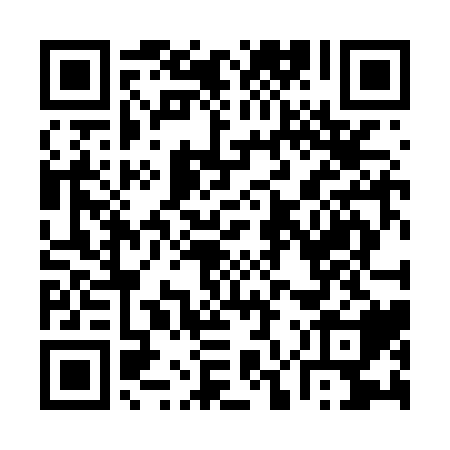 Ramadan times for Adaga Hadira, PakistanMon 11 Mar 2024 - Wed 10 Apr 2024High Latitude Method: Angle Based RulePrayer Calculation Method: University of Islamic SciencesAsar Calculation Method: ShafiPrayer times provided by https://www.salahtimes.comDateDayFajrSuhurSunriseDhuhrAsrIftarMaghribIsha11Mon5:175:176:3712:323:556:286:287:4812Tue5:155:156:3512:323:556:286:287:4813Wed5:145:146:3412:313:556:296:297:4914Thu5:135:136:3312:313:566:306:307:5015Fri5:125:126:3212:313:566:306:307:5116Sat5:105:106:3112:313:566:316:317:5117Sun5:095:096:2912:303:566:326:327:5218Mon5:085:086:2812:303:566:326:327:5319Tue5:075:076:2712:303:576:336:337:5320Wed5:055:056:2612:293:576:346:347:5421Thu5:045:046:2412:293:576:346:347:5522Fri5:035:036:2312:293:576:356:357:5523Sat5:015:016:2212:283:576:356:357:5624Sun5:005:006:2112:283:576:366:367:5725Mon4:594:596:1912:283:576:376:377:5826Tue4:574:576:1812:283:576:376:377:5827Wed4:564:566:1712:273:576:386:387:5928Thu4:554:556:1612:273:586:396:398:0029Fri4:534:536:1412:273:586:396:398:0130Sat4:524:526:1312:263:586:406:408:0131Sun4:514:516:1212:263:586:416:418:021Mon4:494:496:1112:263:586:416:418:032Tue4:484:486:1012:253:586:426:428:043Wed4:464:466:0812:253:586:426:428:044Thu4:454:456:0712:253:586:436:438:055Fri4:444:446:0612:253:586:446:448:066Sat4:424:426:0512:243:586:446:448:077Sun4:414:416:0312:243:586:456:458:088Mon4:404:406:0212:243:586:466:468:089Tue4:384:386:0112:233:586:466:468:0910Wed4:374:376:0012:233:586:476:478:10